Publicado en  el 11/02/2014 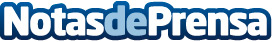 Izquierda Unida lleva a la próxima sesión de control al Gobierno los despidos de Coca-ColaCayo Lara preguntará a la ministra de Empleo, Fátima Báñez, por la opinión del Ejecutivo del PP frente al ERE “de una empresa con altos beneficios en los últimos años”Datos de contacto:Izquierda UnidaNota de prensa publicada en: https://www.notasdeprensa.es/izquierda-unida-lleva-a-la-proxima-sesion-de_1 Categorias: Nacional http://www.notasdeprensa.es